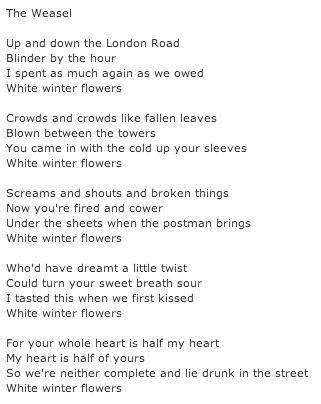 by Jacob Polley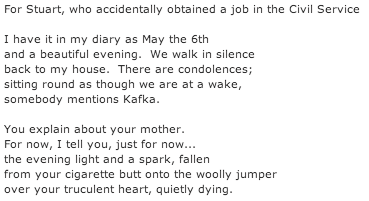 by Leontia Flynn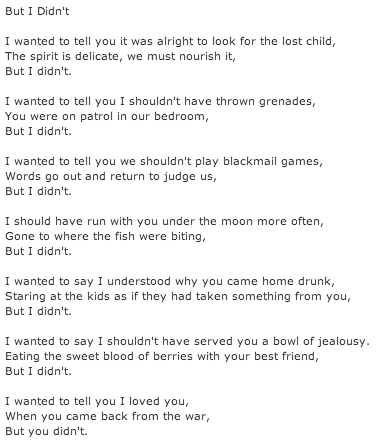 by Gary Langford